Muster-Ausschreibungstext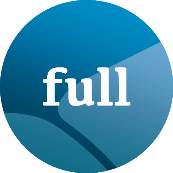 Orkanet «full» - Monitoringsystem für Flachdächer und DachterrassenNPK 364 D/20 Flachdacharbeiten486Kontrollsysteme zu Abdichtungen aus bitumenhaltigen Dichtungsbahnen.587Kontrollsysteme zu Abdichtungen aus Kunststoff-Dichtungsbahnen. (sinngemäss)R489Monitoringsystem für Flachdächer und Dachterrassen zu Abdichtungen aus bitumenhaltigen Dichtungsbahnen..800Beschreibung / Allgemeines:Es ist ein Monitoringsystem zu integrieren, welches:. unabhängig von der Grösse/Fläche eingesetzt werden kann aufgrund einer flächendeckenden Dichtheitskontrolle.. mehrere unabhängige Messverfahren zur redundanten Zustandsanalyse kombiniert.. bezüglich Speisung autark ist (ohne Anbindung an Stromnetz).. den Zustand automatisch mind. vier Mal täglich auswertet.. die Messdaten in einer Datenbank aufzeichnet.. die aufgezeichneten Messdaten als Diagramme, über variable Zeiträume, darstellen lässt.. die aktuellen und aufgezeichneten Messdaten über eine Applikation jederzeit einsehbar macht.. im Schadenfall automatisch und aktiv alarmiert.. die Alarmierung über mindestens zwei unabhängige Alarmierungskanäle (E-Mail, SMS) sicherstellt.. mit minimalem Installationsaufwand eingebaut werden kann.. welches über eine Schnittstelle zur Leckortung mit dem Elektroimpulsverfahren verfügt.Eigenschaften:. Aktiv: Das Monitoringsystem muss Zustandsanalysen und Alarmmeldungen «aktiv» (von sich aus, ohne ext. Einflüsse) absetzen.. Autark: Ein Monitoringsystem ist autark, wenn das System in sich geschlossen ist (d.h. ohne Anbindung an das Stromnetz).. Redundant: Das Monitoringsystem ist redundant, wenn das System mehrere voneinander unabhängige Messverfahren zur Zustandsanalyse kombiniert.. Flächendeckend: Das Monitoring prüft die Dichtheit auf der ganzen Fläche.R.801Art: Monitoringsystem FlachdachOrkanet «full», Flachdach (FM-200x-full)Komplett, inkl. Liefern und Einbauen aller Systemkomponenten und allen Nebenarbeiten gemäss Einbauanleitung Hersteller.Anzahl Abschottungsfelder: ………LE = 1 Stück Komplettsystem pro Abschottungsfeld……LE………………R.802Art: Monitoringsystem TerrasseOrkanet «full», Dachterrasse (DM-200x-full)Komplett, inkl. Liefern und Einbauen aller Systemkomponenten und allen Nebenarbeiten gemäss Einbauanleitung Hersteller.Anzahl Abschottungsfelder: ………LE = 1 Stück Komplettsystem pro Abschottungsfeld……LE………………R.803Orkanet PlanungPlanung, Koordination, Support etc.LE = 1 Stück, Pauschale1LE………………R.804Orkanet - Services während BauzeitServices für Bauzeit (max. 12 Monate)LE = 1 Stück Komplettsystem pro Abschottungsfeld……LE………………R.805Orkanet ServicesJährliche Kosten pro System.LE = 1 Stück Komplettsystem pro Abschottungsfeld……LE(………)(………)